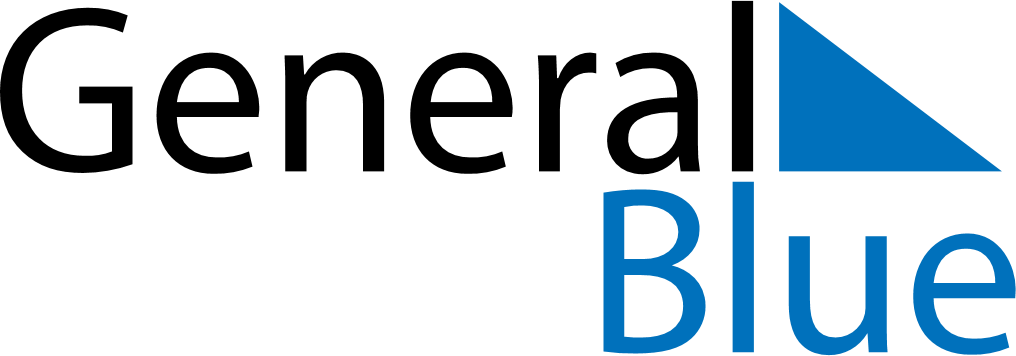 Weekly CalendarMarch 1, 2020 - March 7, 2020Weekly CalendarMarch 1, 2020 - March 7, 2020Weekly CalendarMarch 1, 2020 - March 7, 2020Weekly CalendarMarch 1, 2020 - March 7, 2020Weekly CalendarMarch 1, 2020 - March 7, 2020Weekly CalendarMarch 1, 2020 - March 7, 2020SundayMar 01MondayMar 02MondayMar 02TuesdayMar 03WednesdayMar 04ThursdayMar 05FridayMar 06SaturdayMar 076 AM7 AM8 AM9 AM10 AM11 AM12 PM1 PM2 PM3 PM4 PM5 PM6 PM